Πίνακας Αποφάσεων Δημοτικού Συμβουλίου Δήμου Κεφαλλονιάς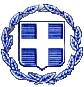 ΕΛΛΗΝΙΚΗ ΔΗΜΟΚΡΑΤΙΑΝΟΜΟΣ  ΚΕΦΑΛΛΗΝΙΑΣ ΔΗΜΟΣ  ΚΕΦΑΛΛΟΝΙΑΣ Δ/ΝΣΗ ΔΙΟΙ/ΚΩΝ ΥΠΗΡΕΣΙΩΝΤΜΗΜΑ ΔΙΟΙΚ/ΚΗΣ ΜΕΡΙΜΝΑΣ & ΥΠΟΣΤΗΡΙΞΗΣ ΠΟΛΙΤΙΚΩΝ ΟΡΓΑΝΩΝΠληρ. Βασιλείου ΝατάσαΤαχ. Δ/νση : Πλατεία Βαλλιάνου28100 ΑΡΓΟΣΤΟΛΙΤΗΛ: 2671360 158@:dimsimkef@gmail.com                  Αργοστόλι: 30 /09/2016                  Αριθ.  Πρωτ: 33283ΕΛΛΗΝΙΚΗ ΔΗΜΟΚΡΑΤΙΑΝΟΜΟΣ  ΚΕΦΑΛΛΗΝΙΑΣ ΔΗΜΟΣ  ΚΕΦΑΛΛΟΝΙΑΣ Δ/ΝΣΗ ΔΙΟΙ/ΚΩΝ ΥΠΗΡΕΣΙΩΝΤΜΗΜΑ ΔΙΟΙΚ/ΚΗΣ ΜΕΡΙΜΝΑΣ & ΥΠΟΣΤΗΡΙΞΗΣ ΠΟΛΙΤΙΚΩΝ ΟΡΓΑΝΩΝΠληρ. Βασιλείου ΝατάσαΤαχ. Δ/νση : Πλατεία Βαλλιάνου28100 ΑΡΓΟΣΤΟΛΙΤΗΛ: 2671360 158@:dimsimkef@gmail.comΤης 16ης τακτικής συνεδρίασης  του Δημοτικού Συμβουλίου της  28ης Σεπτεμβρίου 2016 ημέρα Τετάρτη  και  ώρα  18:30   305/2016  Έγκριση Πρωτοκόλλου Προσωρινής Παραλαβής του έργου με τίτλο: «ΑΠΟΧΕΤΕΥΣΗ ΣΚΑΛΑΣ»                                              Εγκρίνεται κατά πλειοψηφία306/2016     Συζήτηση σχετικά με χωροταξική επέκταση του Κρατικού Αερολιμένα Κεφαλληνίας «ΑΝΝΑ ΠΟΛΛΑΤΟΥ»                                               Εγκρίνεται κατά πλειοψηφίαΟ ΠΡΟΕΔΡΟΣ                                                ΓΕΡΑΣΙΜΟΣ  ΠΑΠΑΝΑΣΤΑΣΑΤΟΣ 